Logo to go here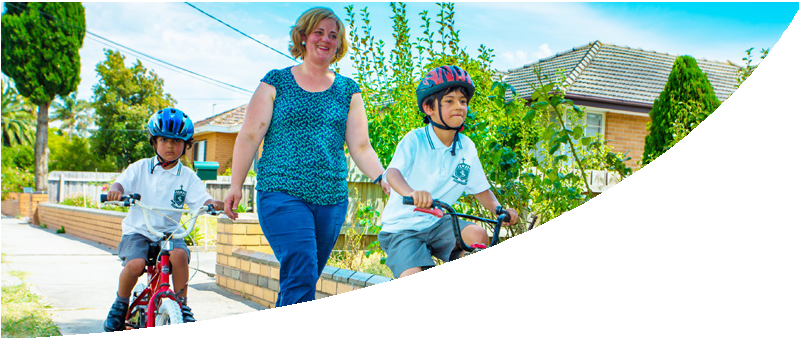 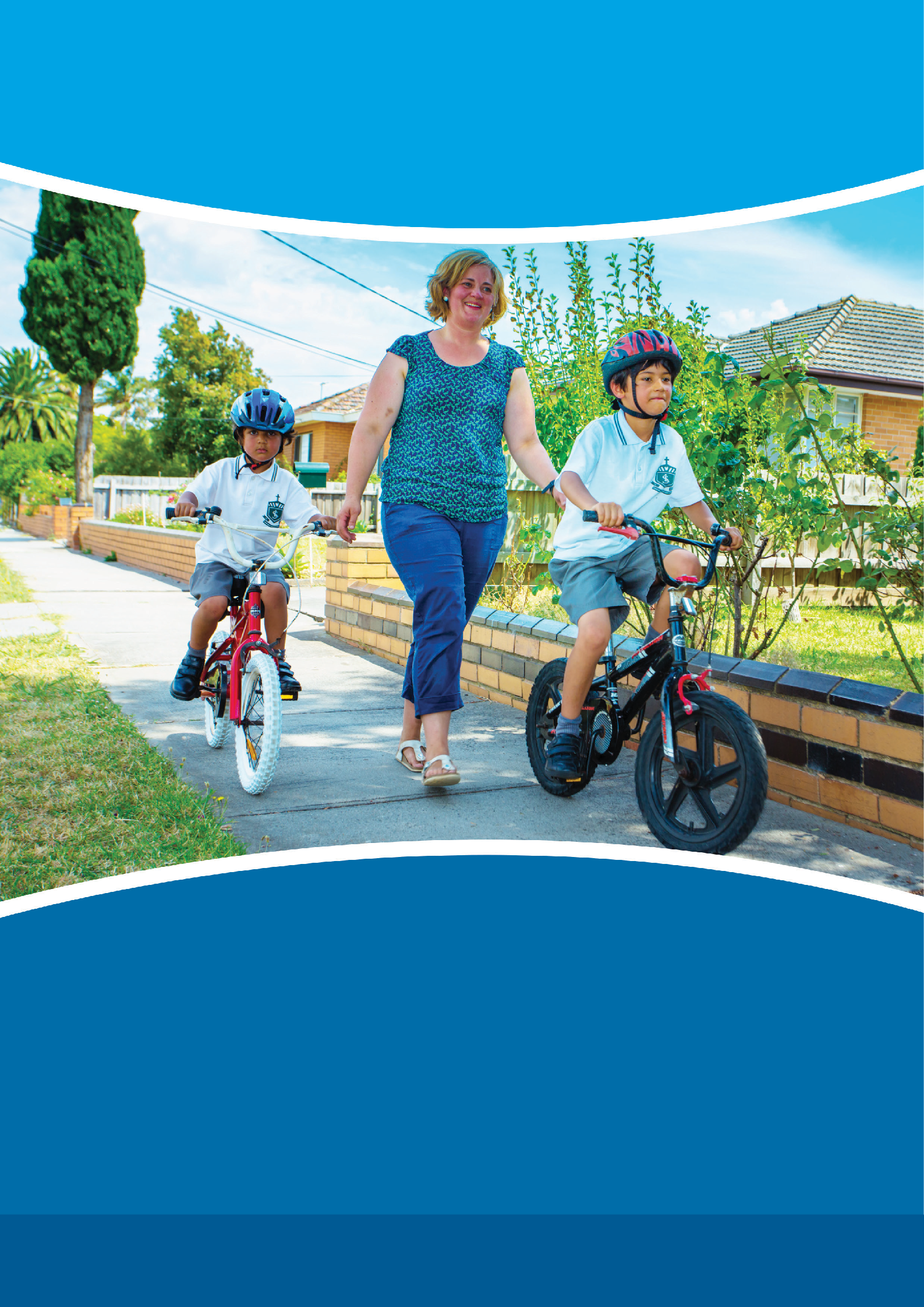 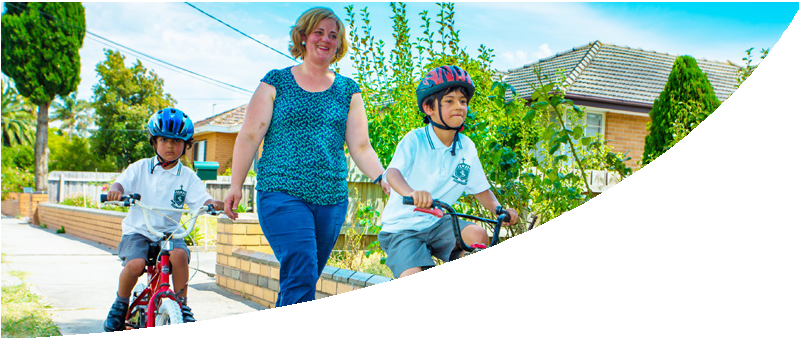 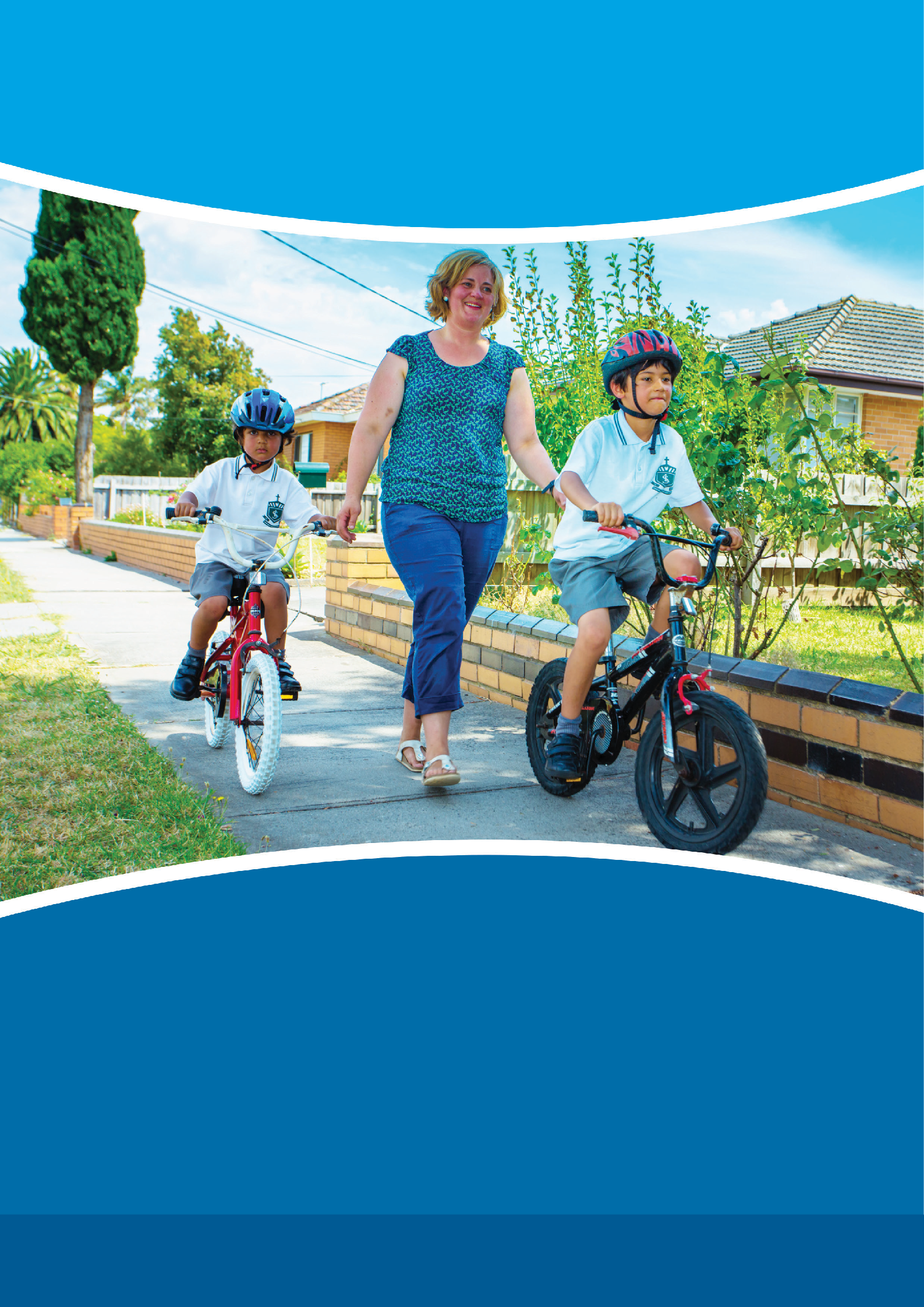 School name hereSchool Travel PlanContentsContents 	2Introduction 	3 The (Insert School Name) Travel Plan 	3 Overview of (Insert Name of School) 	4 Location 	4 Site map 	4 Distribution of Students and Staff 	4 The Current Situation 	5 Student Survey Data 	5 Parent Survey Data 	6 Staff Survey Data 	7 Sustainability of the Travel Plan 	8 (Insert Name of School) Approach 	9 Vision 	9Objectives 	9Targets 	9 Action Plan 	10 Budget 	14Introduction(Insert School Name) Travel Plan Contact DetailsInclude details of the lead person responsible for implementing the School Travel Plan.Name: Address: Contact No:Your introduction should include a rationale for your School Travel Plan. For example:What is a School Travel Plan?Why does the school need one?•   How does the School Travel Plan fit with school strategic plans, business plan?How will the school use its School Travel Plan in the coming years?The introduction can also include a summary of the key data arising from the surveys.(Insert School Photos here)Overview of (Name of School)Describe the location of the school, the nature of the community and any other relevant information. The over- view should give someone unfamiliar with the school a brief background. Include the school’s philosophy and values.LocationInclude a brief description of where the school is located and nearby schools and facilities. (Insert a map with nearby schools and facilities)Site mapInclude a school site map, depicting key transport features as identified in site audit including the following:the main entrance and access gatespedestrian and school crossingsother road crossing pointsdrop off areascar parking including staffbicycle/scooter parkingpublic transport routes and stops/stationswalking and cycling pathsroadsDistribution of Students and StaffInclude statistics and/or a map of student and staff trip origin points as an indication of possible travel behaviour. (The City of Whittlesea can assist with mapping if required).The Current SituationUsing the data collected from your school surveys, provide a summary of how students and staff currently travel to and from your school.This can include statistical analysis from travel surveys, data collected each term and other consultations the school may have completed.It should include current impediments to active travel.Student Survey DataInclude how many students were surveyed and when they were surveyedInclude statistics/graph showing current travel methods of students to and from schoolIdentify whether travel methods were different between younger and older studentsInclude any Ride2School day or Walk to School day data that has been collected in the pastInclude a graph on how students would like to get to school each day compared to current methodsInclude statistics/graph that indicates the main reasons that stop students from actively travelling to schoolInclude specific comments from students on parts of their journey that they find dangerous or difficult (e.g. naming and details of specific roads, intersections or other areas around the school that students find dangerous).Include a list of other key statistics or comments from the surveys (e.g. what would encourage students to travel to school independently or with their friends often? What would students like to see happen in or around your school to make walking and bike riding easier?)Parent Survey DataInclude how many parents were surveyed and when they were surveyedInclude information on who decides how their children travel to and from schoolInclude statistics/graph or comments on the main reasons why parents don’t allow their child(ren) to use active travel to get to or from school or why parents usually drive their child(ren) to schoolInclude a graph on how parents would prefer their child(ren) to travel to and from schoolInclude a graph/statistics on whether parents would let their child walk or cycle to schoolInclude a list of other key comments on what parents would like to see implemented in or around their child(ren)’s school to make active travel an option.Staff Survey DataInclude how many staff were surveyed and when they were surveyedInclude statistics/graph showing current travel methods of staff to and from schoolInclude a graph on how staff would like to get to school each day compared to current methodsInclude statistics on why staff travel to work the way they doInclude information on where staff usually park if driving to schoolInclude a list of other key statistics or comments from the staff surveysSustainability of the Travel PlanDiscuss how the School Travel Plan will remain a live document, beyond its initial implementation. This could include linking it to one of your objectives or listing it as a school policy.Include who is in your working group and how the school will maintain the group.Identify the resources that are required to maintain and continue to implement your School Travel Plan over time, and how these will be obtained.Include details of the monitoring and review processes will be undertaken, when and by whom. This can include follow up surveys and ongoing data collection. Be specific with dates (Eg. Week 3, 6 and 9 of each term) to keep things on track.Include how the data collected will be used to assess the success of actions and targets in the Action Plan.Include dates of when your School Travel Plan will be updated.(Insert School photos here)(Name of School) ApproachAfter identifying key issues around the site, surveying current travel habits and consulting with your school working group your school will need to outline a vision, objectives, targets and actions based on desired travel patterns.VisionConfirm and state the Vision of the school and the School Travel Plan. A number of dot points can be used here to outline the overall school vision.For example:“Emmanuel College (Junior Campus) provides a school culture that supports active travel to and from school”.ObjectivesConfirm and state three clear objectives of the School Travel Plan. These objectives will help shape the pro- posed actions.For Example:“Work with the local community to improve bicycle and walking facilities and infrastructure in and around the school to support active travel”“Build a school culture that supports active travel by motivating, educating and encouraging our school community”“Create a safer, healthier and more orderly environment around the school during pick up and drop off times by promoting safer driver behaviour and reducing the number of motor vehiclesTargetsState at least three targets the school wants to achieve through implementing a School Travel Plan. It is impor- tant to set targets that are ‘SMART’ – Specific, Measurable, Achievable, Relevant, Timed. Include both short term and long term targets.For example:“By Week 10 of Term 2, 2015 the school has a finalised School Travel Plan ready to be implemented upon endorsement from City of Whittlesea”.“By Week 5 of Term 4, 2015, 40% of the school community are actively travelling to and from school”.“By Week 8 of Term 2, 2016, 50% of Years 3 to 6 students are actively travelling to and from school”.“By Week 6 of Term 1, 2016, 35% of Prep to Grade 2 students are actively travelling to and from school”.Action PlanThe Action Plan is where your school identifies and lists a range of proposed actions and activities to under- take in order to reduce traffic congestion and increase the number of staff and students choosing to travel actively to and from school. It is important to provide as much detail as possible and ensure each proposed action/activity has a clear link to the objective it is listed under. Also include the timeline for each action/activity, who is responsible, the anticipated costs, progress update which will indicate how the success will be meas- ured and what domain of a whole school approach the proposed action/activity fits into. Refer to the resource document titled ‘Activities and Ideas for Overcoming Common Barriers to Active Travel” to assist your working group to develop the action plan.Examples of proposed actions/activities can be seen in the tables below:Objective 1: “Work with the local community to improve bicycle and walking facilities and infrastructure in and around the school to support active travel”Objective 2: “Build a school culture that supports active travel by motivating, educating and encouraging our school community”Objective 3: “Create a safer, healthier and more orderly environment around the school during pick up and drop off times by promoting safer driver behaviour and reducing the number of motor vehicles”BudgetInclude each anticipated cost that has been noted in your Action Plan, including any other ongoing costs. Include whether the action will be financed by an Active Travel Grant, other sources, or if funding is yet to be sourced.(Insert School Photos for back cover)(Insert school website)ItemProposed Actions/ActivitiesBy WhenBy WhoAnticipated CostsProgress Update (Measure of Success)Whole of School Approach Domain1.1Upgrade bicycle and and scooter parking facilities so that it is undercover and lockableTerm 3, 2015 -PlanningTerm 4,2015 -ImplementationSchool councilActive travel working groupCommunity working bee$2500Sarah is researching options (August 21, 2015) and will report back to the working group onSeptember 1, 2015Healthy Physical Environment1.2Install Active Path markers/signageon preferred walking and cycling routes to schoolTerm 3, 2015Bicycle NetworkActive travel working groupStudentsParentsSchool councilCity of Whittlesea$2000Chris to contact Bicycle Network to discuss options and will report back to the group on September 1, 2015Healthy Physical Environment1.3Connect missing footpath near the Western entranceTerm 4, 2014Active travel working groupCity of WhittleseaTBC with City of WhittleseaNAHealthy Physical Environment1.4Insert more actions here – add as many lines as neededItemProposed Actions/ActivitiesBy WhenBy WhoAnticipated CostsProgress Update (Measure of Success)Whole of School Approach Domain2.1Establish an Active Travel working group made up of student leaders, principal, parentsTerm 1, 2015Lead personPrincipalStudent LeadersStaffNoneActive Travel Working Group established in Week 3 Term 1,2015.Engaging children, young people, staff and families2.2Educate parents about active travel (e.g. benefits, what it is) through regular facts and statistics in the school newsletter/social media pagesBegin Term 3,2015 and include a stat/fact in each newsletter during each term.Student leadersActive Travel working groupLead personNoneEngaging children, young people, staff and families2.3Develop and Implement an inquiry unit focused on active travel and road safety for each year level (P-6)Term 3, 2015develop inquiry unitTerm 1, 2016Implement across the schoolLead person TeachersStudent leadersVictoria WalksVicRoadsResources and printing- $400Learning and Skills2.4Insert more actions here – add as many lines as neededItemProposed Actions/ActivitiesBy WhenBy WhoAnticipated CostsProgress Update (Measure of Success)Whole of School Approach Domain3.1Inform families of preferred/acceptable drop off points and parking locations through the newsletter and social mediaTerm 3, 2015 and ongoingPrincipalLeading TeachersNoneEngaging children, young people, staff and families3.2Develop and display a map that indicates preferred drop off points and walking and riding routes into the schoolPlan Term 4,2015Implement Term 1, 2015Active travel working groupStudents$300Engaging children, young people, staff and families3.3Review and/or develop a school physical activity policy to ensure the School Travel Plan is represented in policy.Term 1, 2016Active travel working groupSchool CouncilNoneHealthy Policies3.4Insert more actions here – add as many lines as neededItemAnticipated CostsOngoing costsWhere is the money coming from?Relief teacher costs to cover time for surveying and data analysis$6002 days @ $300NoneActive Travel Grant(Action 1.1) Upgrade bicycle and scooter parking facilities to provide an undercover and lockable area$2500Estimate $200 per year$1500 committed from Active Travel Grant.$1000 fromSchool Council, fundraising, or a Grant from Bicycle Network(Action 1.2) Install Active Path markers/signage on preferred walking and cycling routes to school$2000NoneActive Travel Grant(Action 2.3) Develop and Implement an inquiry unit focused on active travel and road safety for each year level (P-6)$400$400 for printing resources each yearActive Travel Grant funding in 2015 and school budget for ongoing years(Action 3.2) Develop and display a map that indicates preferred drop off points and walking and riding routes into the school$300Replace map every 2 years- $150 annuallySchool budgetInsert more budget items here – add as many lines as needed